   Středisko volného času, příspěvková organizace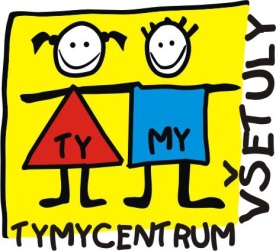 Sokolská 70      769 01  Holešovtel: 573 39 69 28,  734 358 563 IČ: 75088606             www.tymycentrum.cz, e-mail: info@tymycentrum.czDESKOVÁ HRA – VHODNÝ DÁREK K VÁNOCŮMZveme vás na prezentaci deskových her firmy Mindok, je možno si hry vyzkoušet a objednat s 25 % slevou !!!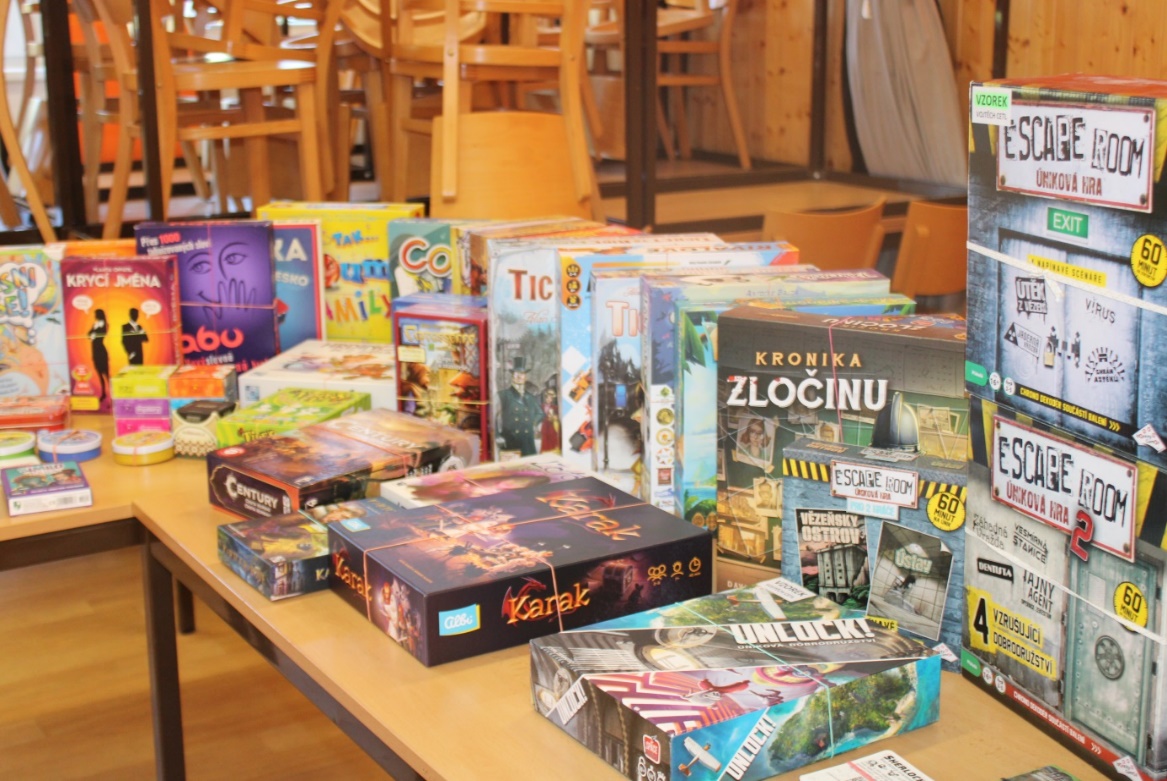 Čtvrtek  8.12.2022od15 :00 do 18 :00hodinjídelna SVČ TYMYbližší informace na : 734 358 562